Savoir-être à l’école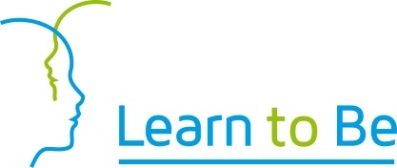 L’Approche Neurocognitive et Comportementale au service de l’éducation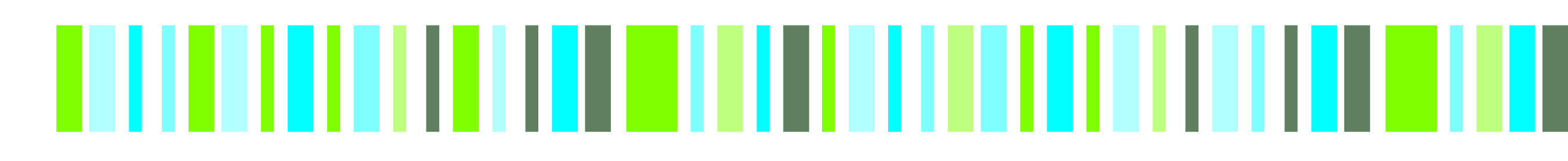 Pas besoin de stress pour réussirAteliers pour les élèvesOBJECTIFS Les élèves comprennent le mécanisme du stress au départ du  fonctionnement du cerveauIls découvrent leur capacité à réduire le stress, en changeant leur état d’espritIls reçoivent des outils concrets pour aborder leur vie (extra-)scolaire plus sereinement et donc avec plus d’efficacitéIls développent leur intelligence adaptative. Cet atelier aide les élèves à s’adapter harmonieusement à un environnement de plus en plus complexe.  Il est particulièrement approprié pour réduire le stress lié aux examens.Le stress, c’est quoi ?A l’aide de l’Approche Neurocognitive et Comportementale (ANC), les élèves explorent les différentes formes de stress : la fuite (peur, angoisse…),  la lutte (agacement, énervement, agressivité…) et l’inhibition (fatigue, découragement…)Ils découvrent l’origine et le mécanisme du stress qui freine  les capacités à apprendre.Ils prennent conscience que le stress est une information utile sur leur état d’esprit du moment.Le stress, qu’en faire ?Les élèves apprennent à  repérer  les manifestations de leur propre stress Ils s’exercent à distinguer  les situations stressantes de leurs causes sous-jacentes.Ils expérimentent des outils pour sortir du stress.  L’atelier, d’une journée,  est interactif  et ludique.
FORMATRICESLes formatrices sont certifiées à l’A.N.C. et pratiquent l’accompagnement des jeunes.PUBLIC Les élèves  à partir de 14 ans.
Groupes de 15 participants maximum.CONTACTS :Directrice :Caroline Waucquez : 0475 93 52 01caroline.waucquez@learntobe.beMichèle Clette  02 737 74 87michele.clette@learntobe.bewww.learntobe.be 